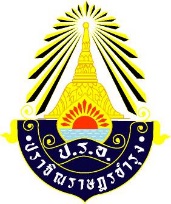 รายงานผลการดำเนินโครงการประจำปีการศึกษา ๒๕๖๖1. โครงการ .....................................................................................................    2. กลยุทธ์ของสพฐ.  ข้อที่  .....................................................................................................  ข้อที่  .....................................................................................................  3. กลยุทธ์ของโรงเรียน ข้อที่  .....................................................................................................         			   ข้อที่  .....................................................................................................    4. สอดคล้องกับมาตรฐานการศึกษาของสถานศึกษา  มาตรฐานที่ 1 คุณภาพของผู้เรียน มาตรฐานที่ 2 กระบวนการบริหารและการจัดการของผู้บริหารสถานศึกษา  มาตรฐานที่ 3 กระบวนการจัดการเรียนการสอนที่เน้นผู้เรียนเป็นสำคัญ  มาตรฐานที่ 4 ระบบการประกันคุณภาพภายในที่มีประสิทธิผล 5. วัตถุประสงค์	 5.1 ผลผลิต (Outputs)      5.1.1 .......................................................................................................................................................          5.1.2.......................................................................................................................................................        5.2 ผลลัพธ์ (Outcomes)      5.2.1 .......................................................................................................................................................              5.2.2.......................................................................................................................................................      6. เป้าหมาย  6.1 เชิงปริมาณ       6.1.1 .......................................................................................................................................................         6.1.2.......................................................................................................................................................      6.2 เชิงคุณภาพ      6.1.1 .......................................................................................................................................................        6.1.2.......................................................................................................................................................         7. สรุปผลการดำเนินงานตามวัตถุประสงค์8. สรุปผลการดำเนินงานตามเป้าหมาย9. การดำเนินการ                     ดำเนินการเสร็จสิ้นทุกกิจกรรม                     ดำเนินการเสร็จสิ้นบางกิจกรรม                      ไม่ได้ดำเนินการทุกกิจกรรม 10. งบประมาณที่ได้รับ 	            ประเภทเงิน                          เงินอุดหนุน                        เงินรายได้สถานศึกษา                                   เงินนโยบายเรียนฟรี 15 ปีงบประมาณที่ได้รับ………………บาท  งบประมาณใช้ไป ……………… บาท งบประมาณคงเหลือ ………………….. บาท                     เงินอื่น ๆ       11. ผลการดำเนินงาน/โครงการ/กิจกรรม12. เป้าหมายระดับความสำเร็จของผลการดำเนินโครงการในด้านปริมาณเท่ากับร้อยละ 90     ผลการดำเนินการ เปรียบเทียบกับเป้าหมายด้านปริมาณ                 สูงกว่าเป้าหมาย ( ร้อยละ .......... )		                  เท่ากับเป้าหมาย ( ร้อยละ…………. )  	                ต่ำกว่าเป้าหมาย ( ร้อยละ…………. )  					ลงชื่อ…………………………………………………         (.....................................................)    					            ผู้รับผิดชอบโครงการ					ลงชื่อ......................................................					      (นางสุรีรัตน์   กล้าเผชิญโชค)					           หัวหน้างานแผนงาน ฯ					  ลงชื่อ......................................................					            (……………………………………)			                  รองผู้อำนวยการกลุ่มบริหาร………………………………ลงชื่อ......................................................					          (นายอภิเชษฐ์  ชมภู)			                    ผู้อำนวยการโรงเรียนปราจิณราษฎรอำรุง                            รายงานผลการดำเนินการจัดกิจกรรม                                                                                                                   ประจำปีการศึกษา ๒๕๖๔1. ชื่อกิจกรรม ……………………………………………………..  2. ผู้รับผิดชอบ   …………………………………………………  3. งบประมาณ    …………………………………………………  บาท4. ระยะเวลาในการดำเนินการ            ตามที่ระบุไว้ในแผน	          เร็วกว่าที่ระบุไว้ในแผน            	  ช้ากว่าที่ระบุไว้ในแผน    5. เครื่องมือประเมินความสำเร็จของงาน (โปรดแนบมาด้วย)          แบบประเมินผล	           แบบสังเกต	 ผลการประชุมสรุปงาน            อื่น ๆ ............................. 6. การประเมินผลการดำเนินกิจกรรม7. ปัญหาและอุปสรรค        กิจกรรมไม่สอดคล้องกับความต้องการหรือปัญหา        ขาดการประสานงานระหว่างคณะดำเนินการหรือผู้ที่เกี่ยวข้อง        อุปกรณ์ที่ใช้ในการทำงานขัดข้อง /ทำงานได้ไม่ตรงต่อความต้องการ        ขั้นตอนในการปฏิบัติงานของกิจกรรม /งาน/โครงการ เนื่องจาก…………………………………………….……        ขั้นตอนในการปฏิบัติงานของกิจกรรม/ งาน /โครงการไม่เป็นไปตามเวลาที่กำหนดเพราะ…………………………………………………………………………………………………………….……………………………………         งบประมาณที่ใช้ในการดำเนินการของ กิจกรรม/งาน/โครงการ ขัดข้องทำให้การเบิกจ่าย ล่าช้าหรือเบิกไม่ได้         อื่นๆ                                                                  .    8. สรุปผลการจัดกิจกรรม	      บรรลุวัตถุประสงค์   ระดับ 		           ดีเยี่ยม             ดีมาก           ดี              พอใช้            ปรับปรุง            ไม่บรรลุวัตถุประสงค์ 	เนื่องจาก …………………………………………………………………………………………………………….……………………………………................................			เกณฑ์การพิจารณาผลการดำเนินการจากกิจกรรม 		คะแนนร้อยละ    90 - 100    หมายถึง     บรรลุวัตถุประสงค์ในระดับ  	ดีเยี่ยม      		คะแนนร้อยละ    75 - 89      หมายถึง     บรรลุวัตถุประสงค์ในระดับ  	ดีมาก     		คะแนนร้อยละ    60 - 74      หมายถึง     บรรลุวัตถุประสงค์ในระดับ  	ดี  		คะแนนร้อยละ    51 - 59      หมายถึง     บรรลุวัตถุประสงค์ในระดับ 	พอใช้ 		คะแนนร้อยละ        50         หมายถึง     บรรลุวัตถุประสงค์ในระดับ 	ปรับปรุงภาพประกอบการดำเนินโครงการ/กิจกรรมวัตถุประสงค์ของโครงการ สภาพความสำเร็จสภาพความสำเร็จระดับผลการดำเนินงานวัตถุประสงค์ของโครงการ บรรลุไม่บรรลุระดับผลการดำเนินงานผลผลิตข้อที่..............ผลผลิตข้อที่..............ผลลัพธ์ข้อที่...............ผลลัพธ์ข้อที่...............เป้าหมายของโครงการสภาพความสำเร็จสภาพความสำเร็จระดับผลการดำเนินงานเป้าหมายของโครงการบรรลุไม่บรรลุระดับผลการดำเนินงานเป้าหมายเชิงปริมาณ ข้อที่   6.1.1เป้าหมายเชิงปริมาณ ข้อที่   6.1.2เป้าหมายเชิงคุณภาพ ข้อที่   6.2.1เป้าหมายเชิงคุณภาพ ข้อที่   6.2.2โครงการ/กิจกรรมร้อยละของผลคะแนนการดำเนินกิจกรรมระดับผลการดำเนินกิจกรรมเชิงคุณภาพ1.2.ค่าเฉลี่ยรายการประเมินระดับคะแนนระดับคะแนนระดับคะแนนระดับคะแนนระดับคะแนนรายการประเมิน5ดีเยี่ยม4ดีมาก3ดี2พอใช้1ปรับปรุง1. ด้านทรัพยากรที่ใช้   1.1  ความเหมาะสมของงบประมาณ   1.2  ความเหมาะสมของโครงการกับสภาพการดำเนินการจริง   1.3  ความร่วมมือของบุคลากร ผู้เกี่ยวข้องในการปฏิบัติงาน   1.4  ปริมาณวัสดุอุปกรณ์เพียงพอสำหรับการดำเนินงาน   1.5  ความเหมาะสมของสถานที่ที่ใช้ในการดำเนินงาน2. ประเมินกระบวนการดำเนินงานตามกระบวนการ   2.1 มีการดำเนินงานตามขั้นตอน   2.2 กิจกรรมและขั้นตอนวิธีการดำเนินงานมีความเหมาะสม   2.3 ขั้นตอนและวิธีการในการดำเนินงานสามารถส่งผลให้ผู้เข้าร่วมกิจกรรมมีคุณลักษณะที่พึงประสงค์ และบรรลุเป้าหมายที่กำหนด    2.4 ขั้นตอนและวิธีการดำเนินโครงการมีการส่งเสริมการมีส่วนร่วมทุกฝ่าย 3. ประเมินผลการดำเนินงาน     3.1  ผลการดำเนินงานเป็นไปตามวัตถุประสงค์ที่กำหนด    3.2  ผลการดำเนินงานเป็นไปตามเป้าหมายเชิงคุณภาพที่กำหนด     3.3  ผลการดำเนินงานเป็นไปตามเป้าหมายเชิงปริมาณที่กำหนด รวม รวมคะแนนทั้งหมด  (60 คะแนน) ค่าเฉลี่ย = คะแนนรวม             12 คิดเป็นร้อยละ = ค่าเฉลี่ย × 100               ๕ 